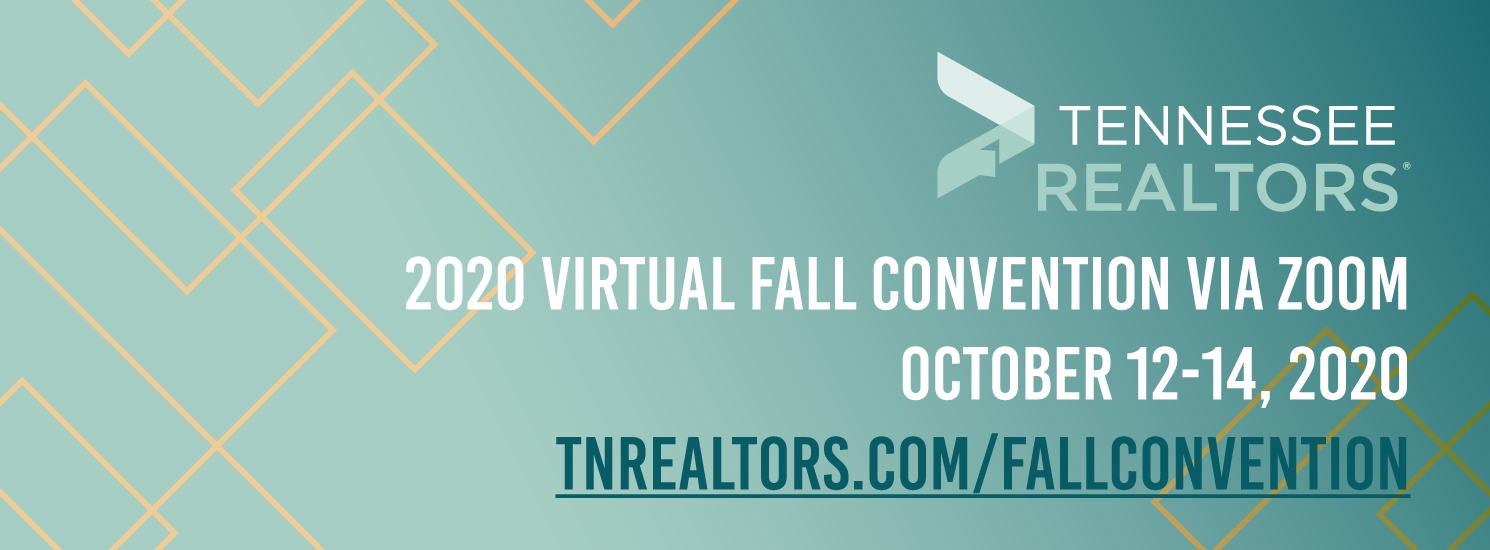 Mission Statement:We are a network of successful REALTORS®, advancing women as business leaders in the industry and in the communities we serve.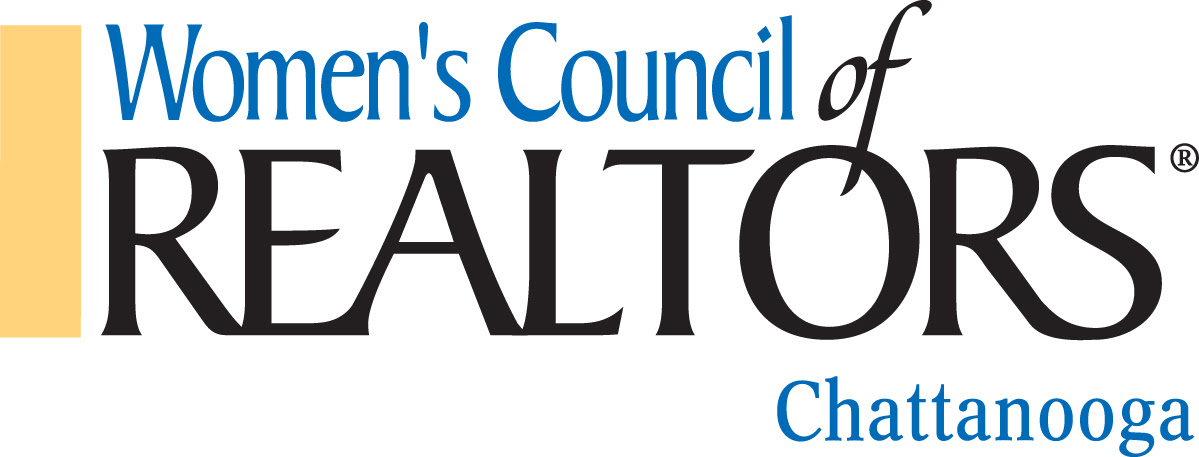 